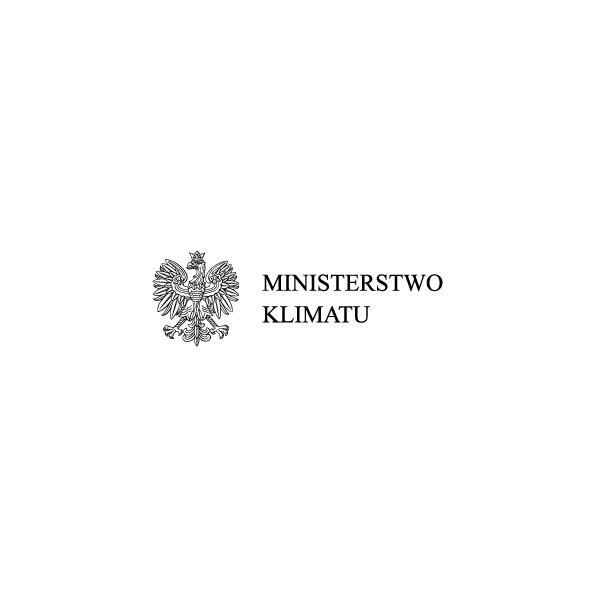 Załączniki doWytycznych do opracowania wojewódzkich, powiatowych i gminnych programów ochrony środowiskastyczeń 2020 r.W związku z wejściem w życie uchwały Rady Ministrów w sprawie przyjęcia „Strategii na rzecz Odpowiedzialnego Rozwoju do roku 2020 (z perspektywą do 2030 r.)” oraz w związku z przyjęciem przez Radę Ministrów nowych dokumentów strategicznych w 2019 r., zaktualizowano Załącznik nr 4. Cele środowiskowe wybranych dokumentów strategicznych.Spis treściZałącznik nr 1. Tabela: cele, kierunki interwencji oraz zadania	3Załącznik nr 2. Tabela: harmonogram realizacji zadań własnych wraz z ich finansowaniem	4Załącznik nr 3. Tabela: harmonogram realizacji zadań monitorowanych wraz z ich finansowaniem	5Załącznik nr 4. Cele środowiskowe wybranych dokumentów strategicznych	6Załącznik nr 1. Tabela: cele, kierunki interwencji oraz zadaniaZałącznik nr 2. Tabela: harmonogram realizacji zadań własnych wraz z ich finansowaniemZałącznik nr 3. Tabela: harmonogram realizacji zadań monitorowanych wraz z ich finansowaniemZałącznik nr 4. Cele środowiskowe wybranych dokumentów strategicznychDługookresowa Strategia Rozwoju Kraju. Polska 2030. Trzecia Fala NowoczesnościCel 7 – Zapewnienie bezpieczeństwa energetycznego oraz ochrona i poprawa stanu środowiskaKierunek interwencji – Modernizacja infrastruktury i bezpieczeństwo energetyczne,Kierunek interwencji – Modernizacja sieci elektroenergetycznych i ciepłowniczych,Kierunek interwencji – Realizacja programu inteligentnych sieci w elektroenergetyce,Kierunek interwencji – Wzmocnienie roli odbiorców finalnych w zarządzaniu zużyciem energii,Kierunek interwencji – Stworzenie zachęt przyspieszających rozwój zielonej gospodarki,Kierunek interwencji – Zwiększenie poziomu ochrony środowiska,Cel 8 – Wzmocnienie mechanizmów terytorialnego równoważenia rozwoju dla rozwijania i pełnego wykorzystania potencjałów regionalnychKierunek interwencji – Rewitalizacja obszarów problemowych w miastach,Kierunek interwencji – Stworzenie warunków sprzyjających tworzeniu pozarolniczych miejsc pracy na wsi i zwiększaniu mobilności zawodowej na linii obszary wiejskie – miasta,Kierunek interwencji – Zrównoważony wzrost produktywności i konkurencyjności sektora rolno-spożywczego zapewniający bezpieczeństwo żywnościowe oraz stymulujący wzrost pozarolniczego zatrudnienia i przedsiębiorczości na obszarach wiejskich,Kierunek interwencji – Wprowadzenie rozwiązań prawno-organizacyjnych stymulujących rozwój miast,Cel 9 – Zwiększenie dostępności terytorialnej PolskiKierunek interwencji – Udrożnienie obszarów miejskich i metropolitarnych poprzez utworzenie zrównoważonego, spójnego i przyjaznego użytkownikom systemu transportowegoStrategia na rzecz Odpowiedzialnego Rozwoju do roku 2020 (z perspektywą do 2030 r.)Cel szczegółowy I – Trwały wzrost gospodarczy oparty coraz silniej o wiedzę, dane i doskonałość organizacyjnąKierunek interwencji – Stymulowanie popytu na innowacje przez sektor publicznyCel szczegółowy II – Rozwój społecznie wrażliwy i terytorialnie zrównoważonyKierunek interwencji – Wsparcie dla podwyższania atrakcyjności inwestycyjnej Śląska oraz promocji zmian strukturalnychKierunek interwencji – Aktywne gospodarczo i przyjazne mieszkańcom miastaKierunek interwencji – Rozwój obszarów wiejskichObszar wpływający na osiągnięcie celów Strategii – TransportKierunek interwencji – Budowa zintegrowanej, wzajemnie powiązanej sieci transportowej służącej konkurencyjnej gospodarceKierunek interwencji – Zmiany w indywidualnej i zbiorowej mobilnościObszar wpływający na osiągnięcie celów Strategii – EnergiaKierunek interwencji – Poprawa bezpieczeństwa energetycznego krajuKierunek interwencji – Poprawa efektywności energetycznejKierunek interwencji – Rozwój technikiObszar wpływający na osiągnięcie celów Strategii – ŚrodowiskoKierunek interwencji – Zwiększenie dyspozycyjnych zasobów wodnych i osiągnięcie wysokiej jakości wódKierunek interwencji – Likwidacja źródeł emisji zanieczyszczeń powietrza lub istotne zmniejszenie ich oddziaływaniaKierunek interwencji – Zarządzanie zasobami dziedzictwa przyrodniczegoKierunek interwencji – Ochrona gleb przed degradacjąKierunek interwencji – Zarządzanie zasobami geologicznymiKierunek interwencji – Gospodarka odpadamiKierunek interwencji – Oddziaływanie na jakość życia w zakresie klimatu akustycznego i oddziaływania pól elektromagnetycznychPolityka ekologiczna państwa 2030 – strategia rozwoju w obszarze środowiska i gospodarki wodnejCel szczegółowy: Środowisko i zdrowie. Poprawa jakości środowiska i bezpieczeństwa ekologicznego (I)Kierunek interwencji: Zrównoważone gospodarowanie wodami, w tym zapewnienie dostępu do czystej wody dla społeczeństwa i gospodarki oraz osiągnięcie dobrego stanu wód (I.1)Kierunek interwencji: Likwidacja źródeł emisji zanieczyszczeń  do powietrza lub istotne zmniejszenie ich oddziaływania (I.2)Kierunek interwencji: Ochrona powierzchni ziemi, w tym gleb (I.3)Kierunek interwencji: Przeciwdziałanie zagrożeniom środowiska oraz zapewnienie bezpieczeństwa biologicznego, jądrowego i ochrony radiologicznej (I.4)Cel szczegółowy: Środowisko i gospodarka. Zrównoważone gospodarowanie zasobami środowiska (II)Kierunek interwencji: Zarządzanie zasobami dziedzictwa przyrodniczego i kulturowego, w tym ochrona i poprawa stanu różnorodności biologicznej i krajobrazu (II.1)Kierunek interwencji: Wspieranie wielofunkcyjnej i trwale zrównoważonej gospodarki leśnej (II.2)Kierunek interwencji: Gospodarka odpadami w kierunku gospodarki o obiegu zamkniętym (II.3)Kierunek interwencji: Zarządzanie zasobami geologicznymi poprzez opracowanie i wdrożenie polityki surowcowej państwa (II.4)Kierunek interwencji: Wspieranie wdrażania ekoinnowacji oraz upowszechnianie najlepszych dostępnych technik BAT (II.5)Cel szczegółowy: Środowisko i klimat. Łagodzenie zmian klimatu i adaptacja do nich oraz zarządzanie ryzykiem klęsk żywiołowych (III)Kierunek interwencji: Przeciwdziałanie zmianom klimatu (III.1)Kierunek interwencji: Adaptacja do zmian klimatu i zarządzanie ryzykiem klęsk żywiołowych (III.2)Cel szczegółowy: Środowisko i edukacja. Rozwijanie kompetencji (wiedzy, umiejętności i postaw) ekologicznych społeczeństwa (IV)Kierunek interwencji: Edukacja ekologiczna, w tym kształtowanie wzorców zrównoważonej konsumpcji (IV.1)Cel szczegółowy: Środowisko i administracja. Poprawa efektywności funkcjonowania instrumentów ochrony środowiska (V)Kierunek interwencji: Usprawnienie systemu kontroli i zarządzania ochroną środowiska oraz doskonalenie systemu finansowania (V.1)Strategia „Bezpieczeństwo Energetyczne i Środowisko – perspektywa do 2020 r.”Cel 2. Zapewnienie gospodarce krajowej bezpiecznego i konkurencyjnego zaopatrzenia w energięKierunek interwencji 2.1. Lepsze wykorzystanie krajowych zasobów energii,Kierunek interwencji 2.2. Poprawa efektywności energetycznej,Kierunek interwencji 2.6. Wzrost znaczenia rozproszonych, odnawialnych źródeł energii,Kierunek interwencji 2.7. Rozwój energetyczny obszarów podmiejskich i wiejskich,Kierunek interwencji 2.8. Rozwój systemu zaopatrywania nowej generacji pojazdów wykorzystujących paliwa alternatywne,Strategia innowacyjności i efektywności gospodarki „Dynamiczna Polska 2020”Cel 1: Dostosowanie otoczenia regulacyjnego i finansowego do potrzeb innowacyjnej i efektywnej gospodarkiKierunek działań 1.2. Koncentracja wydatków publicznych na działaniach prorozwojowych i innowacyjnychDziałanie 1.2.3. Identyfikacja i wspieranie rozwoju obszarów i technologii o największym potencjale wzrostu,Działanie 1.2.4. Wspieranie różnych form innowacji,Działanie 1.2.5. Wspieranie transferu wiedzy i wdrażania nowych/nowoczesnych technologii w gospodarce (w tym technologii środowiskowych),Kierunek działań 1.3. Uproszczenie, zapewnienie spójności i przejrzystości systemu danin publicznych mające na względzie potrzeby efektywnej i innowacyjnej gospodarkiDziałanie 1.3.2. Eliminacja szkodliwych subsydiów i racjonalizacja ulg podatkowych,Cel 3: Wzrost efektywności wykorzystania zasobów naturalnych i surowcówKierunek działań 3.1. Transformacja systemu społeczno-gospodarczego na tzw. „bardziej zieloną ścieżkę”, zwłaszcza ograniczanie energo- i materiałochłonności gospodarki,Działanie 3.1.1. Tworzenie warunków dla rozwoju zrównoważonej produkcji i konsumpcji oraz zrównoważonej polityki przemysłowej,Działanie 3.1.2. Podnoszenie społecznej świadomości i poziomu wiedzy na temat wyzwań zrównoważonego rozwoju i zmian klimatu,Działanie 3.1.3. Wspieranie potencjału badawczego oraz eksportowego w zakresie technologii środowiskowych, ze szczególnym uwzględnieniem niskoemisyjnych technologii węglowych (CTW),Działanie 3.1.4. Promowanie przedsiębiorczości typu „business & biodiversity”, w szczególności na obszarach zagrożonych peryferyjnością,Kierunek działań 3.2. Wspieranie rozwoju zrównoważonego budownictwa na etapie planowania, projektowania, wznoszenia budynków oraz zarządzania nimi przez cały cykl życiaDziałanie 3.2.1. Poprawa efektywności energetycznej i materiałowej przedsięwzięć architektoniczno-budowlanych oraz istniejących zasobów,Działanie 3.2.2. Stosowanie zasad zrównoważonej architekturyStrategia Zrównoważonego Rozwoju Transportu do 2030 rokuKierunek interwencji 3: zmiany w indywidualnej i zbiorowej mobilnościKierunek interwencji 5: ograniczanie negatywnego wpływu transportu na środowiskoStrategia zrównoważonego rozwoju wsi, rolnictwa i rybactwa 2030Cel szczegółowy II. Poprawa jakości życia, infrastruktury i stanu środowiskaKierunek interwencji: II.4. Zrównoważone gospodarowanie i ochrona zasobów środowiskaKierunek interwencji: II.5. Adaptacja do zmian klimatu i przeciwdziałanie tym zmianomStrategia „Sprawne Państwo 2020”Cel 3. Skuteczne zarządzanie i koordynacja działań rozwojowychKierunek interwencji 3.2. Skuteczny system zarządzania rozwojem krajuPrzedsięwzięcie 3.2.1. Wprowadzenie mechanizmów zapewniających spójność programowania społeczno-gospodarczego i przestrzennego,Przedsięwzięcie 3.2.2. Zapewnienie ładu przestrzennego,Przedsięwzięcie 3.2.3. Wspieranie rozwoju wykorzystania informacji przestrzennej z wykorzystaniem technologii cyfrowych,Cel 5. Efektywne świadczenie usług publicznychKierunek interwencji 5.2. Ochrona praw i interesów konsumentówPrzedsięwzięcie 5.2.3. Wzrost świadomości uczestników obrotu o przysługujących konsumentom prawach oraz stymulacja aktywności konsumenckiej w obszarze ochrony tych praw,Kierunek interwencji 5.5. Standaryzacja i zarządzanie usługami publicznymi, ze szczególnym uwzględnieniem technologii cyfrowychPrzedsięwzięcie 5.5.2. Nowoczesne zarządzanie usługami publicznymi,Cel 7. Zapewnienie wysokiego poziomu bezpieczeństwa i porządku publicznegoKierunek interwencji 7.5. Doskonalenie systemu zarządzania kryzysowegoPrzedsięwzięcie 7.5.1. Usprawnienie działania struktur zarządzania kryzysowego,Strategia rozwoju systemu bezpieczeństwa narodowego Rzeczypospolitej Polskiej 2022Cel 3. Rozwój odporności na zagrożenia bezpieczeństwa narodowegoPriorytet 3.1. Zwiększanie odporności infrastruktury krytycznejKierunek interwencji 3.1.3. Zapewnienie bezpieczeństwa funkcjonowania energetyki jądrowej w Polsce,Cel 4. Zwiększenie integracji polityk publicznych z polityką bezpieczeństwaPriorytet 4.1. Integracja rozwoju społeczno-gospodarczego i bezpieczeństwa narodowegoKierunek interwencji 4.1.1. Wzmocnienie relacji między rozwojem regionalnym kraju a polityką obronną,Kierunek interwencji 4.1.2. Koordynacja działań i procedur planowania przestrzennego uwzględniających wymagania obronności i bezpieczeństwa państwa,Kierunek interwencji 4.1.3. Wspieranie rozwoju infrastruktury przez sektor bezpieczeństwa,Kierunek interwencji 4.1.4. Wspieranie ochrony środowiska przez sektor bezpieczeństwa,Krajowa Strategia Rozwoju Regionalnego 2030Cel 1. Zwiększenie spójności rozwoju kraju w wymiarze społecznym, gospodarczym, środowiskowym i przestrzennymKierunek interwencji 1.3. Przyspieszenie transformacji profilu gospodarczego ŚląskaKierunek interwencji 1.4. Przeciwdziałanie kryzysom na obszarach zdegradowanychKierunek interwencji 1.5. Rozwój infrastruktury wspierającej dostarczanie usług publicznych i podnoszącej atrakcyjność inwestycyjną obszarówCel 2. Wzmacnianie regionalnych przewag konkurencyjnychKierunek interwencji 2.3. Innowacyjny rozwój regionu i doskonalenie podejścia opartego na Regionalnych Inteligentnych SpecjalizacjachStrategia Rozwoju Kapitału Ludzkiego 2020Cel szczegółowy 4. Poprawa zdrowia obywateli oraz efektywności systemu opieki zdrowotnejKierunek interwencji – kształtowanie zdrowego stylu życia poprzez promocję zdrowia, edukację zdrowotną oraz prośrodowiskową oraz działania wspierające dostęp do zdrowej i bezpiecznej żywności,Strategia Rozwoju Kapitału Społecznego 2020Cel szczegółowy 4. Rozwój i efektywne wykorzystanie potencjału kulturowego i kreatywnegoPriorytet Strategii 4.1. Wzmocnienie roli kultury w budowaniu spójności społecznejKierunek działań 4.1.2. Ochrona dziedzictwa kulturowego i przyrodniczego oraz krajobrazu,Polityka energetyczna Polski do 2030 rokuKierunek – poprawa efektywności energetycznejCel główny – dążenie do utrzymania zeroenergetycznego wzrostu gospodarczego, tj. rozwoju gospodarki następującego bez wzrostu zapotrzebowania na energię pierwotną,Cel główny – konsekwentne zmniejszanie energochłonności polskiej gospodarki do poziomu UE-15,Kierunek – wzrost bezpieczeństwa dostaw paliw i energiiCel główny – racjonalne i efektywne gospodarowanie złożami węgla, znajdującymi się na terytorium Rzeczypospolitej Polskiej,Cel główny – zapewnienie bezpieczeństwa energetycznego kraju poprzez dywersyfikację źródeł i kierunków dostaw gazu ziemnego,Kierunek – wytwarzanie i przesyłanie energii elektrycznej oraz ciepłaCel główny – zapewnienie ciągłego pokrycia zapotrzebowania na energię przy uwzględnieniu maksymalnego możliwego wykorzystania krajowych zasobów oraz przyjaznych środowisku technologii,Kierunek – dywersyfikacja struktury wytwarzania energii elektrycznej poprzez wprowadzenie energetyki jądrowejCel główny – przygotowanie infrastruktury dla energetyki jądrowej i zapewnienie inwestorom warunków do wybudowania i uruchomienia elektrowni jądrowych opartych na bezpiecznych technologiach, z poparciem społecznym i z zapewnieniem wysokiej kultury bezpieczeństwa jądrowego na wszystkich etapach: lokalizacji, projektowania, budowy, uruchomienia, eksploatacji i likwidacji elektrowni jądrowychKierunek – rozwój wykorzystania odnawialnych źródeł energii, w tym biopaliwCel główny – wzrost udziału odnawialnych źródeł energii w finalnym zużyciu energii co najmniej do poziomu 15% w 2020 roku oraz dalszy wzrost tego wskaźnika w latach następnych,Cel główny – osiągnięcie w 2020 roku 10% udziału biopaliw w rynku paliw transportowych oraz zwiększenie wykorzystania biopaliw II generacji,Cel główny – ochrona lasów przed nadmiernym eksploatowaniem, w celu pozyskiwania biomasy oraz zrównoważone wykorzystanie obszarów rolniczych na cele OZE, w tym biopaliw, tak aby nie doprowadzić do konkurencji pomiędzy energetyką odnawialną i rolnictwem oraz zachować różnorodność biologiczną,Cel główny – wykorzystanie do produkcji energii elektrycznej istniejących urządzeń piętrzących stanowiących własność Skarbu Państwa,Cel główny – zwiększenie stopnia dywersyfikacji źródeł dostaw oraz stworzenie optymalnych warunków do rozwoju energetyki rozproszonej opartej na lokalnie dostępnych surowcach,Kierunek – rozwój konkurencyjnych rynków paliw i energiiCel główny – zapewnienie niezakłóconego funkcjonowania rynków paliw i energii, a przez to przeciwdziałanie nadmiernemu wzrostowi cen,Kierunek – ograniczenie oddziaływania energetyki na środowiskoCel główny – ograniczenie emisji CO2 do 2020 roku przy zachowaniu wysokiego poziomu bezpieczeństwa energetycznego,Cel główny – ograniczenie emisji SO2 i NOx oraz pyłów (w tym PM10 i PM2,5) do poziomów wynikających z obecnych i projektowanych regulacji unijnych,Cel główny – ograniczanie negatywnego oddziaływania energetyki na stan wód powierzchniowych i podziemnych,Cel główny – minimalizacja składowania odpadów poprzez jak najszersze wykorzystanie ich w gospodarce,Cel główny – zmiana struktury wytwarzania energii w kierunku technologii niskoemisyjnych.lp.Obszar interwencjiCelWskaźnikWskaźnikWskaźnikKierunek interwencjiZadaniaPodmiot odpowiedzialnyRyzykalp.Obszar interwencjiCelNazwa (+ źródło danych)Wartość bazowaWartość docelowaKierunek interwencjiZadaniaPodmiot odpowiedzialnyRyzykaABCDEFGHIJ1gospodarowanie wodaminp. zwiększenie bezpieczeństwa powodziowegonp. liczba ludności objętej środkami ochrony przeciwpowodziowej (osoby), GUSnp. 2 000 000np. 3 000 000np. ograniczenie zasięgu oraz skutków powodzinp. budowa zbiornika przeciwpowodziowego w miejscowości XYZnp. zadanie monitorowane: Regionalny Zarząd Gospodarki Wodnejnp. nieotrzymanie dofinansowania ze środków XYZ, przedłużający się termin budowy1gospodarowanie wodaminp. zwiększenie bezpieczeństwa powodziowegonp. liczba ludności objętej środkami ochrony przeciwpowodziowej (osoby), GUSnp. 2 000 000np. 3 000 000np. ograniczenie zasięgu oraz skutków powodzi1gospodarowanie wodaminp. zwiększenie bezpieczeństwa powodziowegonp. liczba ludności objętej środkami ochrony przeciwpowodziowej (osoby), GUSnp. 2 000 000np. 3 000 000np. ograniczenie zasięgu oraz skutków powodzi1gospodarowanie wodaminp. zwiększenie bezpieczeństwa powodziowegonp. liczba ludności objętej środkami ochrony przeciwpowodziowej (osoby), GUSnp. 2 000 000np. 3 000 0001gospodarowanie wodaminp. zwiększenie bezpieczeństwa powodziowegonp. liczba ludności objętej środkami ochrony przeciwpowodziowej (osoby), GUSnp. 2 000 000np. 3 000 0001gospodarowanie wodaminp. zwiększenie bezpieczeństwa powodziowegonp. liczba ludności objętej środkami ochrony przeciwpowodziowej (osoby), GUSnp. 2 000 000np. 3 000 0001gospodarowanie wodaminp. zwiększenie bezpieczeństwa powodziowegonp. liczba ludności objętej środkami ochrony przeciwpowodziowej (osoby), GUSnp. 2 000 000np. 3 000 0001gospodarowanie wodaminp. zwiększenie bezpieczeństwa powodziowegonp. liczba ludności objętej środkami ochrony przeciwpowodziowej (osoby), GUSnp. 2 000 000np. 3 000 0001gospodarowanie wodaminp. zwiększenie bezpieczeństwa powodziowegonp. liczba ludności objętej środkami ochrony przeciwpowodziowej (osoby), GUSnp. 2 000 000np. 3 000 0002klimat i powietrzenp. poprawa jakości powietrzanp. liczba stref z przekroczeniami na terenie województwa, GUSnp. 2np. 1np. zmniejszanie zanieczyszczeń powietrza do dopuszczalnych/docelowych  poziomów oraz osiągnięcie pułapu stężenia ekspozycji na pył PM2,5np. przygotowanie i przyjęcie programów ochrony powietrzanp. zadanie własne: Zarząd Województwa, Sejmik Województwanp. nieefektywny system wdrażania programów ochrony powietrza2klimat i powietrzenp. poprawa jakości powietrzanp. liczba stref z przekroczeniami na terenie województwa, GUSnp. 2np. 1np. zmniejszanie zanieczyszczeń powietrza do dopuszczalnych/docelowych  poziomów oraz osiągnięcie pułapu stężenia ekspozycji na pył PM2,52klimat i powietrzenp. poprawa jakości powietrzanp. liczba stref z przekroczeniami na terenie województwa, GUSnp. 2np. 1np. zmniejszanie zanieczyszczeń powietrza do dopuszczalnych/docelowych  poziomów oraz osiągnięcie pułapu stężenia ekspozycji na pył PM2,52klimat i powietrzenp. poprawa jakości powietrzanp. liczba stref z przekroczeniami na terenie województwa, GUSnp. 2np. 12klimat i powietrzenp. poprawa jakości powietrzanp. liczba stref z przekroczeniami na terenie województwa, GUSnp. 2np. 12klimat i powietrzenp. poprawa jakości powietrzanp. liczba stref z przekroczeniami na terenie województwa, GUSnp. 2np. 12klimat i powietrzenp. poprawa jakości powietrzanp. liczba stref z przekroczeniami na terenie województwa, GUSnp. 2np. 12klimat i powietrzenp. poprawa jakości powietrzanp. liczba stref z przekroczeniami na terenie województwa, GUSnp. 2np. 12klimat i powietrzenp. poprawa jakości powietrzanp. liczba stref z przekroczeniami na terenie województwa, GUSnp. 2np. 1lp.Obszar interwencjiZadaniePodmiot odpowiedzialny 
za realizację(+ jednostki włączone)Szacunkowe koszty realizacji zadania(w tys. zł)Szacunkowe koszty realizacji zadania(w tys. zł)Szacunkowe koszty realizacji zadania(w tys. zł)Szacunkowe koszty realizacji zadania(w tys. zł)Szacunkowe koszty realizacji zadania(w tys. zł)Źródła finansowaniaDodatkowe informacje 
o zadaniulp.Obszar interwencjiZadaniePodmiot odpowiedzialny 
za realizację(+ jednostki włączone)rok nrok n+1rok n+2rok n +….RAZEMŹródła finansowaniaDodatkowe informacje 
o zadaniuABCDEFGHIJK1klimat i powietrzenp. przygotowanie i przyjęcie programów ochrony powietrzanp. zadanie własne: Zarząd Województwa, Sejmik Województwa (Prezydent Miasta XYZ)np. 2015: 10 000np. 2016: 60 000--np. 70 000np. NFOŚiGW (30%), środki własne województwa (70%)lp.Obszar interwencjiZadaniePodmiot odpowiedzialny 
za realizację(+ jednostki włączone)Szacunkowe koszty realizacji zadania(w tys. zł)Źródła finansowaniaDodatkowe informacje 
o zadaniuABCDEFG1gospodarowanie wodaminp. budowa zbiornika przeciwpowodziowego w miejscowości XYZnp. Regionalny Zarząd Gospodarki Wodnej (Wójt Gminy XYZ, Zarząd Województwa XYZ)np. 1 700 000np. POIiŚ (30%, priorytet inwestycyjny 5.II Wspieranie inwestycji ukierunkowanych na konkretne rodzaje zagrożeń przy jednoczesnym zwiększeniu odporności na klęski i katastrofy i rozwijaniu systemów zarządzania klęskami i katastrofami), kredyt Międzynarodowego Banku Odbudowy i Rozwoju (10%), budżet państwa (60%)